Rationale for RAG rating:Green – no issues - project is on target, within budget allocations - timescales and to an appropriate quality standard.  Some risks have been identified (recorded on the risk register) but these are low and can be managed.Amber – There are some issues that may affect programme, delivery, cost and/or quality but they are currently being managed and mitigation measures are in place -  Project will be delivered in budget -   Programme manager is satisfied that key stakeholders are aware of delay.  PM has accepted that political/logistical impact will need to be managed. Mitigation measures being implemented.Red – Issues have arisen but at this point appropriate mitigation measures have not been agreed or implemented.  Project delivery timescales have slipped and financial forecasts indicates overspend.  Programme manager/stakeholders are not yet aware of delay or have not accepted that the political/logistical impact on project delivery will need to be managed.  Mitigation measures have not yet been implemented. When agreed they should be outlined in issues log with the appropriate issue owner.Spend to date: (*) note spend to date may include actual spend and committed spend but is subject to verification by Project Managers.Scheme & Project ManagerProject IDProject summaryStageTotal Project Value	Quarter 2 update  (refer to project plan milestones)Project Status (RAG)Preston Western Distributor & East West Link Road Lancashire county CouncilPhil WilsonPhil.Wilson@lancashire.gov.uk7869Major new road linking Preston and southern Fylde to the M55 to support new housing development and improve links between the LEP's Enterprise Zones.On-site £207.470mMilestones in Q2: LEP/Growth Deal business case approvalThe full Business Case was approved through the government process of the Department of Transport and the Treasury to release the final £31m of the funding.The Construction contract was awarded to Costain Ltd and works commenced on site on 30th September 2019Key work to be undertaken during next period:-Access provided from the M55 for United Utilities to facilitate the diversion of the Hodder AqueductAccess to main viaduct (Lea and Savick) construction sites constructed along with working areas for constructionMain site offices and compound established    Looking forwardHodder Aqueduct diversion to be commenced to complete by June 2020Piling Works to commence on the viaductsAccess and haulage roads established  Emerging Issues:The step change from design and development to construction effects a clean sheet situation. As construction progresses issues will emerge which should have already have been identified on the Risk Register and have a mitigation strategy to lessen the chance of occurrence or impacts to programme or cost. Eastway Link RoadLancashire County Council Warren ThackerayWarren.Thackeray@lancashire.gov.uk  4880Construction of Link Road between D'urton Lane and Eastway including roundabouts at either end. On site £2.060m £928k is being cash flowed by City Deal. Milestones in Q2: D'urton Lane sectional completion LCC have now received the full s278 from the client so the requirement for cash flowing from City Deal is no longer required. Soft ground issues overcome, threat to sectional completion completely mitigated and section 1 (D'urton Lane) opened on time, however achieving this has had an impact on the overall scheme completion date. The completion of the scheme is now forecasted to be completed in early 2020 later than scheduled. In the next quarter works will continue to the carriageway construction up to the Eastway roundabout. UU will then have to divert the water main prior to the construction of the Eastway roundabout.  Emerging Issues:A water main has been discovered in a different location to that which the client informed LCC. United Utilities have reviewed and confirmed it requires diverting before necessary works can be undertaken. An approximate timescales has been indicated by UU, however this is yet to be confirmed. LCC have paid for UU for the diversion but the client will be invoiced and are fully aware this. Broughton/Fulwood (North of M55)Lancashire County Council David DaviesDavid.Davies@Lancashire.gov.uk6413Public realm and highway improvements at Broughton/A6 as part of the Broughton bypass planning condition.complete £1.940mMilestones in Q2: 14 - Site completeWorks on site substantially completed in August 2019 with all the roads now fully re-opened to traffic. The scheme has received positive from Broughton Parish Council.  Minor remedial works and a road safety audit will be undertaken in the upcoming months to consider any safety issues identified that could impact on all classes of highway users. Guild Wheel Upgrade Link - P1 Bluebell WayPreston City Council Russell Reesr.rees@preston.gov.uk3005Additional/alternative off highway link to the Guild Wheel.Pre-planning £60kFunding uncertainty remains.  City Deal allocation is insufficient to deliver desired scheme.  Preston City Council exploring options for additional funding.Cottam to City Centre Cycle ImprovementsLancashire County Council Ricard Askew Richard.Askew@Lancashire.gov.uk4317 & 5374A cycle improvement scheme connecting Cottam with the City CentreDesign £820kNo milestones in this quarter.Project paused -awaiting funding agreement between Preston City Council and Canal Rivers Trust to allow design to proceed to costing and works phase.Grimsargh GreenPreston City Council Mark Taylor m.a.taylor@preston.gov.uk 3002Drainage enhancement scheme to provide football pitch.Contracts Signed£25kMilestones in Q2:10 - Site complete Project started on the 1st July and completed on the 12th July ahead of schedule. The total cost for the project was £30k, the additional £5k will be funded by Grimsargh Parish Council.  As agreed Preston City Council to claim £25k from City Deal.Fishergate Central Gateway P3 (including apron)Lancashire County CouncilAndrew BarrowAndrew.barrow@lancashire.gov.ukSharon McGuinessSharon.McGuinness@lancashire.gov.uk1958&1956 (apron)Extension of the Fishergate Central Gateway public realm to the Bus Station/Guildhall Theatre.On site£3.900mCurrently on programme:On site on Tithebarn Street and commenced works to Lancaster Road outside Guild Hall following agreement with Preston City Council who have regained control of the building.  Following this works will complete on  Tithebarn Street & Lancaster Road and wayfinding will be installed.PWD to Samlesbury - New Hall Lane Local CentreLancashire county CouncilMarcus HudsonMarcus.hudson@lancashire.gov.uk 1979Improvements to the road space and redesigned junctions to benefit buses, cyclists and pedestrians, and public realm improvements to streets, pedestrian areas and green spaces.On site £2.700mRe-surfacing is scheduled to be completed in the next quarter. Scheme is currently reporting as overspent – PM advised to verify spend confirm status of this project.East Cliff BridgeLancashire County Council Gary Jones Gary.Jones@lancashire.gov.uk 3007This scheme involves the replacement of the East Cliff Bridge.On site£200k contribution from City DealWorks progressing well on site with the main steel structure in place.  Currently on programme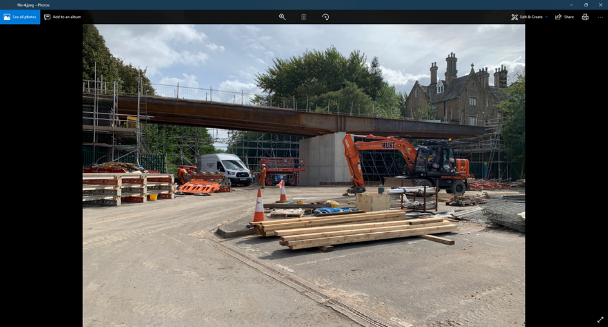 East Cliff Cycle LinkPreston City Council Alan EasthamAlan.Eastham@lancashire.gov.uk The design and delivery of a cycle link that will connect Avenham Park and the Bamber Bridge cycle link with Preston Town Centre.Design£35K  (s106)Plus £30k LCC road safetyPreston City Council have confirmed that a section 106 money is available for this scheme of £35,000, in addition to this £30,000 has been identified from LCC road safety funding.  Funding available is currently £65,000.  The scheme is also included in the Transforming Cities fund bid and design work is currently underway as part of this.  The final design of the scheme will be dependent on the outcome of the bid and funds available.  Harris Museum/LibraryPreston City Council Rachel MulhernRachel.Mulhern@Preston.gov.uk  Awaiting IDEnhanced cultural offer for city and Central Lancashire as part of Harris Museum/Library improvements (HLF Bid) Bid Development£10m £1m (from City Deal)No update provided.Harris QuarterPreston City Council John Crellinj.crellin@preston.gov.uk Awaiting IDMulti-screen cinema, 6 restaurant units and 250 car parking spaces/public space.Pre-planning £35m£3.250m from City Deal2 - Design completedDesign is underway but now projected to be completed later than expected (was august) in December 2019. Therefore design approval date will slip from December 2019 until January 2020.  Funding approved, member decision, planning app submitted/approved all later than anticipated (moved from March until June 2020) Start of site remains as programmed in November 2020 – to completed by December 2021.Maple Grove Developments have been appointed to bring the scheme forward alongside Muse Developments and the Heads of Terms have been agreed with the Council. Negotiations are ongoing with occupiers and on site demolition of the former indoor market is progressing at pace. The development and funding agreement is being drafted in accordance with the agreed Heads of Terms with January as the target sign off date. In the upcoming months the on-site demolition and site clearance should be complete.Penwortham BypassLancashire county CouncilMarcus HudsonMarcus.hudson@lancashire.gov.uk590Highways infrastructure improvements to complete the Penwortham bypass.On site£19.450mWorks delivery is to programme and budget.A582 Dualling (including Croston Road rouondabout)Lancashire County Council Marcus Hudson Marcus.hudson@Lancashire.gov.uk 574Highways improvement scheme involving the dualling of the A582 South Ribble Western Distributor.Design £68.28m - £117.06m(range)Preparatory work continues subject to City Deal Review.  Remains on programme for: submission of planning application in quarter 4 (19/20) ; preparation of outline business case in quarter 1 (20/21) ; land assembly CPO procedures in quarter 2 (20/21)This project remains AMBER due to funding uncertainty.Hutton to Higher Penwortham Corridor Improvements (essential works as part of bypass planning condition in two works phases)Lancashire County Council Ricard Askew Richard.Askew@Lancashire.gov.uk 2015The delivery of a series of a series of measures to discourage through traffic from Penwortham and promote use of Penwortham bypass.Design £808k cost estimateWorks Phase 1 In this period milestones were detailed design complete and construction contract awarded.  These were both achieved and works are underway.  Junction works and related improvements due to complete for the opening of the Penwortham bypass.  Works Phase 2 In this period concept designs were approved.  Remaining complementary traffic calming works will commence on opening of the bypass, awaiting approval to proceed with TRO for closure of slip road, expected November 2019.Cuerden Strategic Site Road InfrastructureLancashire County Council Chris Dyson Chris.dyson@lancashire.gov.uk 7588Delivery of the off-site strategic highway infrastructure comprising a range of interventions on the network to facilitate the development of the employment site.Design£25m (£6m from City Deal)This quarter: The initial design of terminus roundabout completed and sent to Highways England for approvalNext quarter: Continue with design of scheme.Undertake Stage 1 safety auditDiscuss drainage options with Flood Risk ManagementFuture: Commission Signals, Structures and Comms at the appropriate stage of design.Development selection process is key to delivery methodology of the site and this is required to be implemented in a timely manner.LCC has high level strategic support and has a priority position to enable the site's progression.Bamber Bridge - Local CentreLancashire county CouncilPhil WilsonPhil.Wilson@lancashire.gov.uk2016 &4587Highways and public realm improvements on the A6/B5258On site £3.350mAwaiting completion of carriageway resurfacing Moss Side Test Track South Ribble Borough Council Catherine Lewis clewis@southribble.gov.uk N/APlanningN/AThe planning application is expected to be submitted to a planning committee in October 2019. There are still however outstanding issues in relation to the provision of affordable housing and the viability of the site. N/aThe Lanes Link Road South Ribble Borough Council Janice Crook JCrook@southribble.gov.uk N/APre-Planning N/AOngoing negotiations between planning authority and developer, awaiting submission of planning application. N/aEducation - Preston  Lancashire County CouncilLynn MacDonaldLynn.MacDonald@lancashire.gov.uk633Additional school places provision to accommodate growth in PrestonPre-Planning£25.970m(City Deal allocation only)2 primary schools at NWP Held conferences with the north and west Preston head teachers in Autumn 2018 to explore options in the short time as the land for the new school sites is not available. Lea Community Primary School agreed to provide 30 temporary places in 2020. Initial feasibility studies are being assessed for provision of some permanent additional places before any new school is commissioned.  The feasibility results will be inputted into an annual scoping exercise to provide places in 2021/22. There is some uncertainty around the size of the land for one of the primary schools in NWP. As the R123 list suggests it is for 1.5FE but the masterplan suggests it is for 2FE.  1 primary school at Cottam HallLand plus £4.3m funding has been secured through a s106 agreement.  1 primary school at Whittingham Hospital Awaiting planning decision on the revised application.  In the original s106, education secured land for a 1FE primary school and a contribution of £1.73m – there remains uncertainty around school place provision on this site. 1 secondary school at NWP Currently exploring options for unlocking existing capacity within existing schools. Ashton Community Science College have agreed to provide temporary places for 2020 whilst investigative work is undertaken.n/aEducation - South RibbleLancashire County CouncilLynn MacDonaldLynn.MacDonald@lancashire.gov.uk682Additional school places provision to accommodate growth in South Ribble.Pre-Planning£13.720m(City Deal allocation only)1 primary school at The Lanes Awaiting planning application. Ongoing discussions regarding feasibility. 1 primary school at Moss Side Awaiting planning decision. It was agreed that the school site will be transferred through an s106 which is currently being drafted. Risks identified:Current education expenditure profile does not specify extent of school place provision and associated capital works/costs. Experience suggests that budget allocation will be insufficient.n/aSouth Ribble priority corridors and local centres:n/aTransport corridor and local centre improvementsHutton to Higher Penwortham Public Realm Improvements North of Lostock Lane South of Lostock LanePre-planning£12.113m(city deal allocation only)No update this quarterPreston priority corridors and local centres:Transport corridor and local centre improvementsBroughton/Fulwood (South of M55)NW Preston/Cottam/Ingol/City Centre Warton to PWD – CorridorLongridge/Grimsargh/Ribbleton/City Centre PWD to Samlesbury - Corridor Pre-planning£12.113(City Deal allocation only)No update this quarter